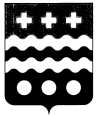 АДМИНИСТРАЦИЯ МОЛОКОВСКОГОМУНИЦИПАЛЬНОГО ОКРУГАТВЕРСКОЙ  ОБЛАСТИПОСТАНОВЛЕНИЕпгт. МолоковоОб  утверждении  плана  основных  мероприятий в области  гражданской  обороны, предупреждения  и  ликвидации  чрезвычайных  ситуаций, обеспечения  пожарной  безопасности и  безопасности  на  водных  объектах  на 2023годВ  соответствии с  Федеральными  законами от  21.12.1994  № 68-ФЗ    «О защите  населения и  территорий  от  чрезвычайных  ситуаций  природного и техногенного  характера» и от 12.02.1998 № 28-ФЗ «О гражданской  обороне»,  в  целях  совершенствования  подготовки  органов  управления, сил  гражданской  обороны и  единой  государственной  системы  предупреждения  и  ликвидации  чрезвычайных  ситуаций  природного  и  техногенного  характера, обеспечения  пожарной  безопасности и  безопасности  людей  на  водных  объектах,  Администрация   Молоковского     муниципального   округа   п о с т а н о в л я е т:1.Утвердить  план  основных  мероприятий  Молоковского  муниципального  округа  Тверской  области  в области  гражданской  обороны, предупреждения  и  ликвидации  чрезвычайных  ситуаций, обеспечения  пожарной  безопасности и  безопасности  на  водных  объектах  на 2023 год согласно  приложению.2. Контроль за выполнением настоящего постановления оставляю за собой. 3. Настоящее постановление вступает в силу со дня его подписания и официального опубликования. Глава Молоковского муниципального округа                       А.П.ЕфименкоПЛАНосновных мероприятий Молоковского муниципального округа в области гражданской обороны,предупреждения и ликвидации чрезвычайных ситуаций, обеспечения пожарной безопасностии безопасности людей на водных объектахна 2023годп. МолоковоГлавный специалист отдела МП, по делам ГО и ЧС Администрации Молоковского муниципального округа                                                                                                                Н.Н.Баринова13.01.2023                          № 10УТВЕРЖДАЮГлава Молоковскогомуниципального округаТверской области____________________А.П.Ефименко«___» _____________ 20___ г.№п/пНаименование мероприятия (место проведения)Наименование мероприятия (место проведения)СроквыполненияОтветственныеисполнителиОтветственныеисполнителиСоисполнители(участники)Соисполнители(участники)Ожидаемые результатыI. Совершенствование системы нормативно-правового регулирования и деятельности в области гражданской обороны, защиты населения и территорий от чрезвычайных ситуаций, обеспечения пожарной безопасности и безопасности людей на водных объектахI. Совершенствование системы нормативно-правового регулирования и деятельности в области гражданской обороны, защиты населения и территорий от чрезвычайных ситуаций, обеспечения пожарной безопасности и безопасности людей на водных объектахI. Совершенствование системы нормативно-правового регулирования и деятельности в области гражданской обороны, защиты населения и территорий от чрезвычайных ситуаций, обеспечения пожарной безопасности и безопасности людей на водных объектахI. Совершенствование системы нормативно-правового регулирования и деятельности в области гражданской обороны, защиты населения и территорий от чрезвычайных ситуаций, обеспечения пожарной безопасности и безопасности людей на водных объектахI. Совершенствование системы нормативно-правового регулирования и деятельности в области гражданской обороны, защиты населения и территорий от чрезвычайных ситуаций, обеспечения пожарной безопасности и безопасности людей на водных объектахI. Совершенствование системы нормативно-правового регулирования и деятельности в области гражданской обороны, защиты населения и территорий от чрезвычайных ситуаций, обеспечения пожарной безопасности и безопасности людей на водных объектахI. Совершенствование системы нормативно-правового регулирования и деятельности в области гражданской обороны, защиты населения и территорий от чрезвычайных ситуаций, обеспечения пожарной безопасности и безопасности людей на водных объектахI. Совершенствование системы нормативно-правового регулирования и деятельности в области гражданской обороны, защиты населения и территорий от чрезвычайных ситуаций, обеспечения пожарной безопасности и безопасности людей на водных объектахI. Совершенствование системы нормативно-правового регулирования и деятельности в области гражданской обороны, защиты населения и территорий от чрезвычайных ситуаций, обеспечения пожарной безопасности и безопасности людей на водных объектах1.Подготовка и направление доклада о состоянии гражданской обороны в Молоковском муниципальном округедо 20 января (по состоянию на 1 января текущего года) до 20 июня (по состоянию на1 июня текущего года)до 20 января (по состоянию на 1 января текущего года) до 20 июня (по состоянию на1 июня текущего года)Администрация Молоковского муниципального округанаправлен доклад в ГУ МЧС России по Тверской области и ГУРБ Тверской области 2.Уточнение (корректировка) плана гражданской обороны и защиты населения (плана гражданской обороны): плана приведения в готовность гражданской обороны Молоковского муниципального округа Тверской областидо 25 января (по состоянию на 1 января текущего года)до 25 января (по состоянию на 1 января текущего года)Администрация Молоковского муниципального округауточнены планы, запланированы и обеспечены ресурсами мероприятия по гражданской обороне и защите населения3.Уточнение (корректировка) плана приведения в готовность гражданской обороны Молоковского муниципального округадо 1 февраля (по состоянию на 1 января текущего года)до 1 февраля (по состоянию на 1 января текущего года)Администрация Молоковского муниципального округауточнены планы, запланированы и обеспечены ресурсамимероприятия по гражданской обороне изащите населения4Направление информации о выполнении мероприятий Плана основных мероприятий в области гражданской обороны, предупреждения и ликвидации чрезвычайных ситуаций, обеспечения пожарной безопасности и безопасности людей на водных объектах на 2022 год:до 1 февралядо 1 февраляАдминистрация Молоковского муниципального округанаправлена информация в ГУ МЧС России по Тверской области5.Направление информации о заключении договоров (соглашений) с редакцией «Молоковский край» по обеспечению размещения  информации о возникающих опасностях, о правилах поведения населения и необходимости проведения мероприятий по защите.до 1 февраля, до 1 сентября(раз в полугодие)до 1 февраля, до 1 сентября(раз в полугодие)Администрация Молоковского муниципального округанаправлена информация в ГУ МЧС России по Тверской области)6.Направление информации по фактическому созданию резервов материальных ресурсов для ликвидации чрезвычайных ситуаций природного и техногенного характера.до 20 июня, до 20 декабря (раз в полугодие)до 20 июня, до 20 декабря (раз в полугодие)Администрация Молоковского муниципального округапроведена оценка степени выполнения мероприятий по созданию резервов (по направленным материалам), направлена информация в ГУ МЧС России по Тверской областиII. Повышение эффективности управления гражданской обороной и Тверской территориальной подсистемы единой государственной системы предупреждения и ликвидации чрезвычайных ситуацийII. Повышение эффективности управления гражданской обороной и Тверской территориальной подсистемы единой государственной системы предупреждения и ликвидации чрезвычайных ситуацийII. Повышение эффективности управления гражданской обороной и Тверской территориальной подсистемы единой государственной системы предупреждения и ликвидации чрезвычайных ситуацийII. Повышение эффективности управления гражданской обороной и Тверской территориальной подсистемы единой государственной системы предупреждения и ликвидации чрезвычайных ситуацийII. Повышение эффективности управления гражданской обороной и Тверской территориальной подсистемы единой государственной системы предупреждения и ликвидации чрезвычайных ситуацийII. Повышение эффективности управления гражданской обороной и Тверской территориальной подсистемы единой государственной системы предупреждения и ликвидации чрезвычайных ситуацийII. Повышение эффективности управления гражданской обороной и Тверской территориальной подсистемы единой государственной системы предупреждения и ликвидации чрезвычайных ситуацийII. Повышение эффективности управления гражданской обороной и Тверской территориальной подсистемы единой государственной системы предупреждения и ликвидации чрезвычайных ситуацийII. Повышение эффективности управления гражданской обороной и Тверской территориальной подсистемы единой государственной системы предупреждения и ликвидации чрезвычайных ситуаций7.Подведение итогов деятельности Тверской территориальной подсистемы единой государственной системы предупреждения и ликвидации чрезвычайных ситуаций за 2022 год и постановка задач на 2023 годПодведение итогов деятельности Тверской территориальной подсистемы единой государственной системы предупреждения и ликвидации чрезвычайных ситуаций за 2022 год и постановка задач на 2023 годдо 1 февраляАдминистрация Молоковского муниципального округапроведена оценка деятельности Тверской территориальной подсистемы единой государственной системы предупреждения и ликвидации чрезвычайных ситуаций за 2022 годпроведена оценка деятельности Тверской территориальной подсистемы единой государственной системы предупреждения и ликвидации чрезвычайных ситуаций за 2022 год8.Проверка готовности органов управления, сил и средств Тверской территориальной подсистемы единой государственной системы предупреждения и ликвидации чрезвычайных ситуаций к действиям по ликвидации последствий чрезвычайных ситуаций техногенного характера, а также в паводкоопасный период и в пожароопасный сезон 2023 годаПроверка готовности органов управления, сил и средств Тверской территориальной подсистемы единой государственной системы предупреждения и ликвидации чрезвычайных ситуаций к действиям по ликвидации последствий чрезвычайных ситуаций техногенного характера, а также в паводкоопасный период и в пожароопасный сезон 2023 годамарт,апрельАдминистрация Молоковского муниципального округапроведена оценка готовности системы управления к работе в период сезонных рисковпроведена оценка готовности системы управления к работе в период сезонных рисков9.Проведение проверок готовности региональной автоматизированной системы централизованного оповещения населения Тверской области об угрозе возникновения или о возникновении чрезвычайных ситуаций Тверской области. Проведение проверок готовности региональной автоматизированной системы централизованного оповещения населения Тверской области об угрозе возникновения или о возникновении чрезвычайных ситуаций Тверской области. 1)комплексных проверок (запуск (включение) оконечных средств оповещения, замещение сигналов телеканалов (радиоканалов) вещателей и доведение проверочных сигналов иинформации до населения)комплексных проверок (запуск (включение) оконечных средств оповещения, замещение сигналов телеканалов (радиоканалов) вещателей и доведение проверочных сигналов иинформации до населения)март (1 марта), октябрь (4 октября)Администрация Молоковского муниципального округапроведена оценка готовности систем оповещения и ихэффективностипроведена оценка готовности систем оповещения и ихэффективности2)технических провероктехнических проверокежедневноАдминистрация Молоковского муниципального округапроведенаоценкаготовностисистемоповещенияпроведенаоценкаготовностисистемоповещения10.Проверки готовности ИОГВ Молоковского муниципального округа Тверской области и организаций к осуществлению мероприятий гражданской обороныПроверки готовности ИОГВ Молоковского муниципального округа Тверской области и организаций к осуществлению мероприятий гражданской обороныв течение года (по отдельному плану)Администрация Молоковского муниципального округа Тверской области проведена оценка степени готовности к осуществлению мероприятий гражданской обороныпроведена оценка степени готовности к осуществлению мероприятий гражданской обороны11.Проверки готовности Молоковского муниципального округа Тверской области и организаций в рамках осуществления регионального государственного надзора в области защиты населения и территорий от чрезвычайных ситуацийПроверки готовности Молоковского муниципального округа Тверской области и организаций в рамках осуществления регионального государственного надзора в области защиты населения и территорий от чрезвычайных ситуацийв течение года (по отдельному плану)Администрация Молоковского муниципального округа Тверской областипроведена оценка степени готовности к осуществлению мероприятий в областизащиты населения и территорий от чрезвычайных ситуацийпроведена оценка степени готовности к осуществлению мероприятий в областизащиты населения и территорий от чрезвычайных ситуацийIII. Обеспечение поддержания в готовности к применению по предназначению органов управления, сил и средств гражданской обороны, Тверской территориальной подсистемы единой государственной системы предупреждения и ликвидации чрезвычайных ситуацийIII. Обеспечение поддержания в готовности к применению по предназначению органов управления, сил и средств гражданской обороны, Тверской территориальной подсистемы единой государственной системы предупреждения и ликвидации чрезвычайных ситуацийIII. Обеспечение поддержания в готовности к применению по предназначению органов управления, сил и средств гражданской обороны, Тверской территориальной подсистемы единой государственной системы предупреждения и ликвидации чрезвычайных ситуацийIII. Обеспечение поддержания в готовности к применению по предназначению органов управления, сил и средств гражданской обороны, Тверской территориальной подсистемы единой государственной системы предупреждения и ликвидации чрезвычайных ситуацийIII. Обеспечение поддержания в готовности к применению по предназначению органов управления, сил и средств гражданской обороны, Тверской территориальной подсистемы единой государственной системы предупреждения и ликвидации чрезвычайных ситуацийIII. Обеспечение поддержания в готовности к применению по предназначению органов управления, сил и средств гражданской обороны, Тверской территориальной подсистемы единой государственной системы предупреждения и ликвидации чрезвычайных ситуацийIII. Обеспечение поддержания в готовности к применению по предназначению органов управления, сил и средств гражданской обороны, Тверской территориальной подсистемы единой государственной системы предупреждения и ликвидации чрезвычайных ситуацийIII. Обеспечение поддержания в готовности к применению по предназначению органов управления, сил и средств гражданской обороны, Тверской территориальной подсистемы единой государственной системы предупреждения и ликвидации чрезвычайных ситуацийIII. Обеспечение поддержания в готовности к применению по предназначению органов управления, сил и средств гражданской обороны, Тверской территориальной подсистемы единой государственной системы предупреждения и ликвидации чрезвычайных ситуаций12.Участие в проводимом МЧС России командно-штабном учении с органами управления и силами МЧС России и единой государственной системы предупреждения и ликвидации чрезвычайных ситуаций по отработке вопросов ликвидации последствий чрезвычайных ситуаций, возникших в результате природных пожаров, защиты населенных пунктов, объектов экономики и социальной инфраструктуры от лесных (ландшафтных) пожаров, а также безаварийного пропуска весеннего половодьяУчастие в проводимом МЧС России командно-штабном учении с органами управления и силами МЧС России и единой государственной системы предупреждения и ликвидации чрезвычайных ситуаций по отработке вопросов ликвидации последствий чрезвычайных ситуаций, возникших в результате природных пожаров, защиты населенных пунктов, объектов экономики и социальной инфраструктуры от лесных (ландшафтных) пожаров, а также безаварийного пропуска весеннего половодьяапрель (вторая — третья декада апреля)Администрация Молоковского муниципального округа Тверской областиАдминистрация Молоковского муниципального округа Тверской областипроверена и оценена степень готовности органов управления13.Участие в проводимой МЧС России штабной тренировке по гражданской обороне с практическим выполнением задач гражданской обороныУчастие в проводимой МЧС России штабной тренировке по гражданской обороне с практическим выполнением задач гражданской обороныоктябрьАдминистрация Молоковского муниципального округа Тверской областиАдминистрация Молоковского муниципального округа Тверской областипроверена и оценена степень готовности органов управления14.Проведение основных мероприятий оперативной подготовки органов управления и сил ТТП РСЧС и ГО Тверской области:Проведение основных мероприятий оперативной подготовки органов управления и сил ТТП РСЧС и ГО Тверской области:-проведение командно-штабного учения по отработке вопросов ликвидации последствий чрезвычайных ситуаций, возникших в результате природных пожаров, защиты населенных пунктов, объектов экономики и социальной инфраструктуры от лесных (ландшафтных) пожаров, а также безаварийного пропуска весеннего половодьяпроведение командно-штабного учения по отработке вопросов ликвидации последствий чрезвычайных ситуаций, возникших в результате природных пожаров, защиты населенных пунктов, объектов экономики и социальной инфраструктуры от лесных (ландшафтных) пожаров, а также безаварийного пропуска весеннего половодьяапрель (вторая — третья декада апреля)Администрация Молоковского муниципального округа Тверской областиАдминистрация Молоковского муниципального округа Тверской областипроверена и оценена степень готовности органов управления и сил ТТП РСЧС-проведение КШУ по ГО с практическим выполнением задач ГО на территории Тверской областипроведение КШУ по ГО с практическим выполнением задач ГО на территории Тверской областив течение года (по отдельному плану)Администрация Молоковского муниципального округа Тверской областиАдминистрация Молоковского муниципального округа Тверской областипроверена и оценена степень готовности органов управления и сил ГО-проведение штабной тренировки по гражданской обороне с практическим выполнением задач ГО на территории Тверской областипроведение штабной тренировки по гражданской обороне с практическим выполнением задач ГО на территории Тверской областиоктябрьАдминистрация Молоковского муниципального округа Администрация Молоковского муниципального округа проверена и оценена степень готовностиорганов управления и сил ГО-проведение тренировок по обмену информацией с участием соответствующих органов повседневного управления ТТП РСЧСпроведение тренировок по обмену информацией с участием соответствующих органов повседневного управления ТТП РСЧСв течение года (по отдельному плану)Администрация Молоковского муниципального округа Тверской областиАдминистрация Молоковского муниципального округа Тверской областиобеспечена готовность органов управления-подведение итогов по результатам реагирования органов управления и сил ТО ФОИВ и ТТП РСЧС за кварталподведение итогов по результатам реагирования органов управления и сил ТО ФОИВ и ТТП РСЧС за кварталмарт, июнь, сентябрь, ноябрь (раз в квартал, в режиме видеоконференцсвязи)Глава Молоковского муниципального округа, председатель комиссий по предупреждению и ликвидации ЧС и обеспечению пожарной безопасности Глава Молоковского муниципального округа, председатель комиссий по предупреждению и ликвидации ЧС и обеспечению пожарной безопасности оценена степень готовности органов управления и сил ТО ФОИВ и ТТП РСЧС -участие в основных региональных мероприятиях оперативной подготовки органов управления и сил ТТП РСЧС и ГО Тверской областиучастие в основных региональных мероприятиях оперативной подготовки органов управления и сил ТТП РСЧС и ГО Тверской областив течение годаАдминистрация Молоковского муниципального округаАдминистрация Молоковского муниципального округаобеспечена готовность органов управления и сил-организация и проведение основных мероприятий оперативной подготовки на муниципальном уровнеорганизация и проведение основных мероприятий оперативной подготовки на муниципальном уровнев течение года(в соответствии с организационнометодическими указаниями на 2023 годАдминистрация Молоковского муниципального округаАдминистрация Молоковского муниципального округаобеспечена готовность органов управления и сил, оценена степень их готовности-тренировка по проверке готовности к применению резервных источников энергоснабжения пунктов управлениятренировка по проверке готовности к применению резервных источников энергоснабжения пунктов управленияеженедельноАдминистрация Молоковского муниципального округаАдминистрация Молоковского муниципального округаобеспечена готовность резервных источников энергоснабжения к использованию15.Подготовка аварийно-спасательных служб и аварийно-спасательных формирований, созданных Правительством Тверской области, органами местного самоуправления муниципальных образований Тверской области и организациями:Подготовка аварийно-спасательных служб и аварийно-спасательных формирований, созданных Правительством Тверской области, органами местного самоуправления муниципальных образований Тверской области и организациями:1)участие в учебно-методическихсборах, проверках и других основных региональных, муниципальных (объектовых) мероприятиях оперативной подготовки органов управления и сил ТТП РСЧС и ГО Тверской областиучастие в учебно-методическихсборах, проверках и других основных региональных, муниципальных (объектовых) мероприятиях оперативной подготовки органов управления и сил ТТП РСЧС и ГО Тверской областив течение годаАдминистрация Молоковского муниципального округа Тверской областиАдминистрация Молоковского муниципального округа Тверской областиобеспечена готовность аварийно-спасательных служб и аварийноспасательных формирований к действиям по предназначению2)обеспечение оперативного реагирования на ЧСобеспечение оперативного реагирования на ЧСпостоянноАдминистрация Молоковского муниципального округа Тверской областиАдминистрация Молоковского муниципального округа Тверской областиобеспечена готовность аварийно-спасательных служб и аварийноспасательных формирований к действиям по предназначению16.Подготовка нештатных аварийноспасательных формирований, нештатных формирований по обеспечению выполнения мероприятий по гражданской обороне.Подготовка нештатных аварийноспасательных формирований, нештатных формирований по обеспечению выполнения мероприятий по гражданской обороне.в течение года (в соответствии с ОМУ, утвержденными программами и планами на год)Администрация Молоковского муниципального округа Тверской областиАдминистрация Молоковского муниципального округа Тверской областиобеспечена готовность формирований к действиям по предназначению